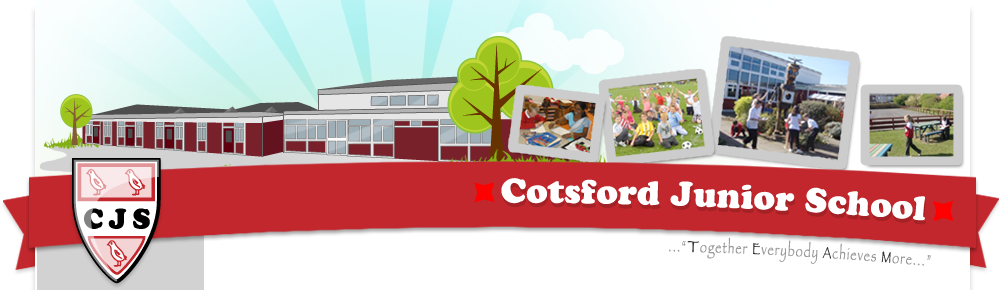 Friday, 25 April 2014TEACHING POST (MPS) – full-time (For one year initially, from September 2014)Dear Applicant,Thank you for your interest in the post of Teacher, (MPS) full-time (for one year initially), at Cotsford Junior School.Since September, 2012, the school has undergone a period of significant change following the appointment of a new Head Teacher, a Senior Leader, teaching and non-teaching staff. Numerous initiatives have been implemented ranging from curriculum development, increasing leadership capacity, governance and staff realignment. As a result, our school is a vibrant, happy place, where standards continue to rise, our children behave well, and they have wonderful opportunities to achieve their potential.  Cotsford Junior School has real strengths in the outstanding care, guidance and support that it provides for all pupils, which includes the provision of Place2be and a full time student support manager.This is a very exciting opportunity for the right person to join our dynamic, forward thinking team, who are highly ambitious and motivated for the future of our school, and play a key role in continuing to raise the standards and development of Cotsford Junior School.We anticipate that the successful candidate will:Be an outstanding teacherBe a team playerTake on new challenges and initiatives readilyCreate and maintain positive working relationshipsHave a proven record of effective leadership of a curriculum areaShare the vision of the school in ensuring all pupils achieve their potential, including the most vulnerableIncluded with this letter are:Person specificationTeacher job descriptionApplication formApplication form guidance notesTo apply, please fill in the application form enclosing a letter giving your experience and what strengths you have to offer to the position of Class Teacher at Cotsford Junior School. The closing date for applications is Friday, 9th May, 2014 at 12:00 noon. In the interests of economy, if you have not received a response to your application within 10 days of the closure date, please assume you have been unsuccessful on this occasion. We are always happy to show people around and talk about what Cotsford Junior School has to offer.  Please see the availability below:Tuesday, 29th April, 2014   10:30-11:30am, 2-3pm, 4-5pmTuesday, 6th May, 2014      10:30-11:30am, 2-3pm, 4-5pmIf you would like to take us up on this opportunity, please contact me on 0191 5864660.Good luck and we look forward to receiving your application.Yours sincerely,(Beverley Jones - Head Teacher)  